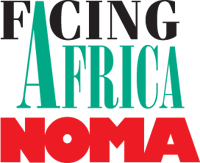 FA APPLICATION FORM How did you hear about this vacancy? ............................................................................................Position you wish to apply for (please mark):Theatre nurse (2 weeks)Ward nurse (2 weeks)Cheshire nurse (8 weeks)PERSONAL DETAILSTitle:Surname:First names in full:D.O.B:Nationality:Home address:Postcode:Telephone:Email address:EDUCATION AND TRAININGAre you able to provide University/College transcripts:				Yes/NoGive details of other qualifications, membership of professional bodies, language skills you thing are relevant to this post:………………………………………………………………………………………………………………………………………………………………………………………………………………………………………………………………………………………………………………………………………………………………………………………………………………………………………………………………………………………Regulatory Body registered with: (e.g. Nursing and Midwifery Council)…………………………….Give details of wound care experience: …………………………………………………………………………………………………………………………………………………………………………………………………………………………………………………………………………………………………………………………………………………………………………………………………………………………………………………………………………………………………………………………………………………………………………………………………………………………………………………………………………………………………………………………………………………………………………………………………………………Pin Number and Expiry Date:……………………………………………………………………Do you have any  on-going current investigations or past sanctions with your Regulatory Body: Yes / No If yes-please provide details (all nurses will be checked against the current register):……………………….. EMPLOYMENT HISTORYCurrent employmentPrevious employmentHave you got any nursing/work experience in Africa or other Third world countries? If yes, please list details below.…………………………………………………………………………………………………………………………………………………………………………………………………………………………………………………………………………………………………………………………………………………………………………………………………………………………………………………………………………………………………………………………………………………………………………………………………………………………………………………………………………………………………………………………………………………………………………………………………………………Why would you like to join a Facing Africa mission?……………………………………………………………………………………………………………………………………………………………………………………………………………………………………………………………………………………………………………………………………………………………………………………………………………………………………………………………………………………………………………………………………………………………………………………………………………………………………………………REFERENCESPlease provide details of two referees (preferably business), including your most recent employerPlease list the dates you are available for the interview below:…………………………………………………………………………………………………………………………………………………………………………………………………………………………………………………………………………………………………………………………Date…………………………..Institution (university/college), most recent firstDate fromDate toQualifications and grades obtainedPresent, most current employerDate fromDate toPositionEmployerPositionDate fromDate toReason for leavingName/Job titleEmail address and phone numberCan we contact them prior to the offer of a post? (Yes/No)